Annual Report2011/12Citation: ECART. 2012. Ethics Committee on Assisted Reproductive Technology Annual Report 2011–2012.  Wellington: Ethics Committee on Assisted Reproductive Technology.Published in October 2012 by the Ethics Committee on Assisted Reproductive Technology,PO Box 5013, Wellington, New Zealand.ISBN: 978-0-478-39368-2 (online)HP: 5531This document is available on the ECART website: www.ecart.health.govt.nzContentsAbout the Committee	2Chairperson’s report	3Membership and attendance	4Applications reviewed	7Appendix A 	- 	Applications considered by ECART in 2011/12	13Appendix B 	- 	Applications considered by ECART prior to 1 July 2011 but ongoing throughout 2011/12	15About ECARTECART is the ethics committee for the purposes of the Human Assisted Reproductive Technology Act 2004 (the HART Act), which aims to secure the benefits of these technologies by promoting and protecting the health, safety, dignity and rights of those involved in them.  Under the HART Act, ECART’s prior approval is required in order to conduct: human reproductive research (that is, research that involves the creation or use of human gametes, human embryos or hybrid embryos)assisted reproductive procedures, except those that have been declared to be “established procedures”.ECART reviews applications for human reproductive research and assisted reproductive procedures in accordance with guidelines issued by the Advisory Committee on Assisted Reproductive Technology (ACART).Purpose of this reportECART’s Terms of Reference require it to report annually to the Minister of Health. This report must include information on the membership of the Committee, a summary of the applications reviewed during the year, details of any complaints received (and how they were resolved), and areas of review that caused difficulty in making decisions. The report should also detail the number and type of applications for assisted reproductive procedures and human reproductive research, the date of first review, the final outcome, and the reason for the deferring or declining any applications.Chairperson’s reportI am pleased to present the seventh Annual Report of the Ethics Committee on Assisted Reproductive Technology (ECART), for the year ending 30 June 2012. ApplicationsECART is the ethics committee for the purposes of the Human Assisted Reproductive Technology Act 2004.  ECART’s main role is to review applications from fertility clinics who wish to conduct ‘assisted reproductive procedures’ on individuals, or ‘human reproductive research’, against guidelines issued by the Advisory Committee on Assisted Reproductive Technology (ACART). In 2011/12, ECART reviewed 47 applications over five meetings; compared with the 2010/11 year when ECART reviewed 50 applications over five meetings. ECART expects the number of applications to grow, in view of the additional category of applications for which ACART has developed guidelines, and recent amendments to the HART Act’s provisions on storage of gamete and embryos. ECART recognises the need for its review process to be as focussed and efficient as possible, and has implemented shorter, simpler application forms to ensure this. Additional function Following a request from fertility clinics to be able to approach ECART for informal advice on established procedures, ECART wrote to the Minister of Health asking for this function to be assigned pursuant to section 28(1)(e) of the HART Act. The Minister agreed to assign this function to ECART, and asked for details of such advice to be included in future Annual Reports; these details can be found on page 8 of this report.Committee membersI wish to record my gratitude and thanks to the committee members who retired in 2011/12; Mrs Jackie Freeman, Ms Hazel Irvine, Dr Lynley Anderson, and Dr John Hutton. All these members worked hard for ECART and made enormous contributions to its workload.I am also very grateful to all ECART members for their continuing commitment, without which the committee could not function effectively. I look forward to another interesting and fulfilling year in 2012/13. 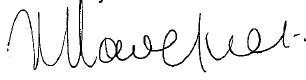 Kate DavenportChairpersonMembership and attendanceMembershipFour new members (Dr Brian Fergus, Dr Freddie Graham, Ms Carolyn Mason, and Dr Deborah Payne) were appointed to ECART during 2011/12.Lay membersNon-lay membersAttendanceECART held five meetings in 2011/12.A = Apologies,  = Present,  = Māori memberMembership categories:	L 	= 	expertise in the law	E 	= 	expertise in ethics 	D 	= 	disability perspectives	C 	=	member with the ability to articulate issues for a consumer or community perspective	ARP	=	member with expertise in assisted reproductive procedures	HRR	=	member with expertise in human reproductive researchTraining and conferencesDr Francoise Bailey of Dalhousie University spoke to the committee about ethics and assisted human reproduction in Canada on 29 September 2011.Applications reviewedECART reviewed 47 applications in 2011/12. These included seven applications for donated eggs in conjunction with donated sperm (the first year in which ECART has considered this type of applications), two applications for human reproductive research, 15 applications for donation of eggs/sperm between certain family members, 15 applications for embryo donation and eight applications for surrogacy arrangements involving providers of fertility services.Graph 1 - 	The number and type of applications reviewed by ECART by year, 2005/06 – 2011/12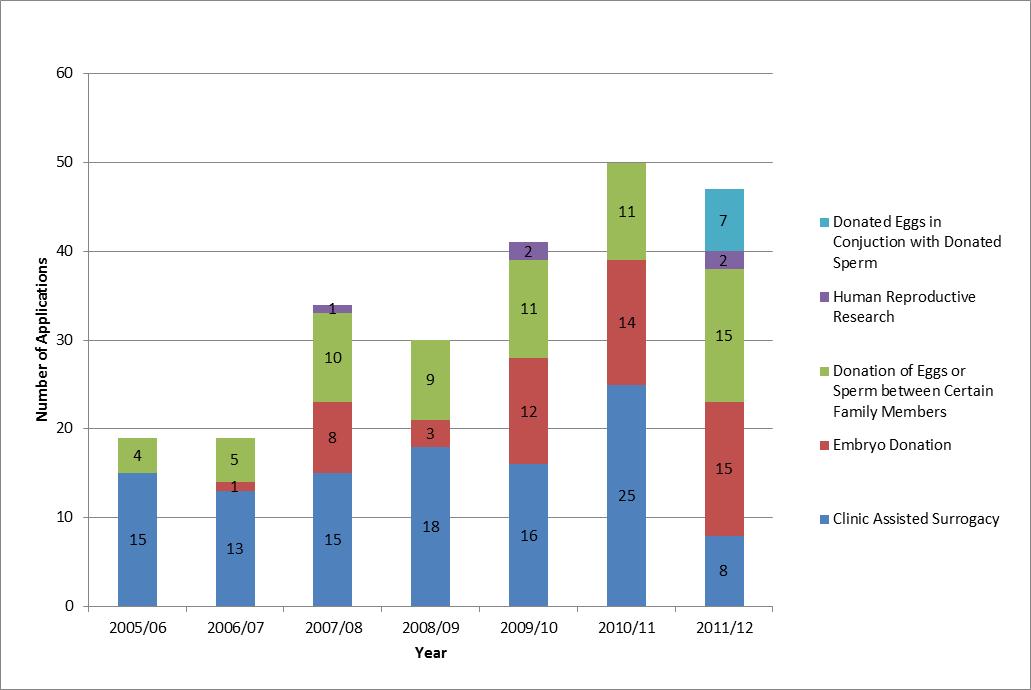 Of the 45 assisted reproductive procedure applications reviewed in 2011/12, 34 were approved at first review, eight approved subject to conditions, two deferred, and one declined. The median times to approval for all the applications received, compared to previous years, are summarised in the table below. Two assisted reproductive procedures approved in 2011/12 resulted in a live birth before 30 June 2011.  ECART received two applications in 2011/12 for human reproductive research.Creation and use, for reproductive purposes, of an embryo created from donated eggs in conjunction with donated spermIn 2011/12, ECART reviewed seven applications for the creation and use, for reproductive purposes, of an embryo created from donated eggs in conjunction with donated sperm. This is the first year in which ECART considered this type of application.As of 1 July 2012, all seven applications were approved.Applications approved by ECART for the creation and use, for reproductive purposes, of an embryo created from donated eggs in conjunction with donated sperm, have so far resulted in one live birth.Of the remaining six applications, one did not result in a birth and five are ongoing.Graph 2 - 	Outcome of applications for the creation and use, for reproductive purposes, of an embryo created from donated eggs in conjunction with donated sperm by year, 2005/06 – 2011/12Surrogacy arrangements involving providers of fertility services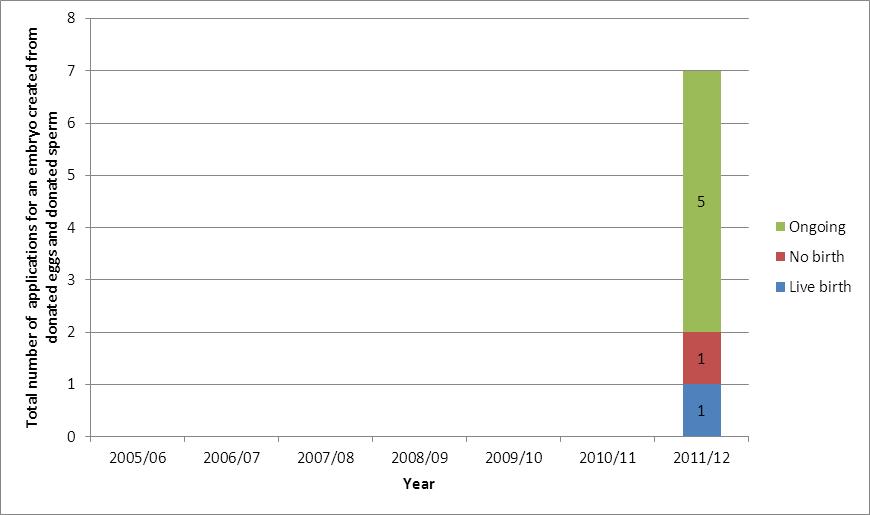 In 2011/12, ECART reviewed eight applications for surrogacy arrangements involving providers of fertility services.As of 1 July 2012, seven of the eight surrogacy applications received by ECART in 2011/12 were approved and one application was declined. The committee agreed to decline this application on the basis of principles b and c of the HART Act 2004.The number of clinic assisted surrogacy applications received in 2011/12 fell by 68 percent compared to last year, and by about 50 percent compared to reporting years prior to 2010/11.Surrogacy applications approved by ECART have so far resulted in 33 live births.Graph 3 - 	Outcome of applications for surrogacy arrangements involving providers of fertility services by year, 2005/06 – 2011/12Donation of eggs or sperm between certain family membersIn 2011/12, ECART reviewed 15 applications for the donation of eggs or sperm between family members, which is similar to the 11 applications received in 2010/11. As of 1 July 2012, 13 applications were approved, and two approved subject to conditions.Twenty-four live births have so far resulted from the use of this assisted reproductive procedure following ECART approval.Graph 4 - 	Outcome of applications for the donation of eggs or sperm between certain family members by year, 2005/06 – 2011/12Embryo donation for reproductive purposesECART reviewed 15 applications involving embryo donation for reproductive purposes in 2011/12, one more than in 2010/11. As of 1 July 2012, 14 applications were approved and one application approved subject to conditions.Embryo donation applications approved by ECART have so far resulted in 14 live births.Graph 5 - 	Outcome of applications for Embryo donation, by year, 2005/06 – 2011/12Issues and complaintsThis section outlines issues faced by the Committee during 2011/12.Advice on established proceduresIn February 2011, the Minister of Health assigned ECART the function of giving ethical advice on established procedures to fertility clinics when requested by them to do so. No such request was received in 2011/12.Issues referred to ACARTNo issues were referred to ACART in 2011/12Complaints received ECART did not receive any complaints during 2011/12..Appendix A - Applications considered by ECART in 2011/12Appendix B - Applications considered by ECART prior to 1 July 2011 but ongoing throughout 2011/12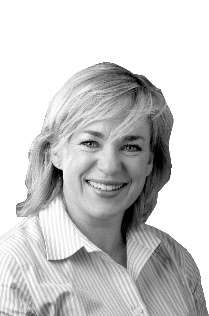 Ms Kate Davenport (Chairperson) Membership category: expertise in the lawDate of first appointment: 7 August 2008Current term expires: 21 July 2014Ms Kate Davenport is a Barrister Sole engaged in commercial and civil litigation, medico-legal litigation, regulatory work and trust and equity litigation. Ms Davenport is currently deputy chair of the Health Practitioners Disciplinary Tribunal and the Real Estate Agents Disciplinary Tribunal.  She is a previous member of the Audit Group Royal College Obstetricians and Gynaecologists (2003-2005) and the Ethics Committees of the Auckland District Law Society (2002-2005).   Ms Davenport has a PostGrad Cert in Health Science (ethics).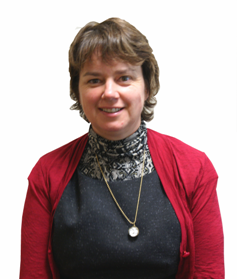 Dr Lynley AndersonMembership category: expertise in ethicsTerm expired: 7 August 2011Dr Anderson is a lecturer at the Bioethics Centre at Otago University and teaches ethics and professional development within the medical, physiotherapy, dentistry and midwifery schools at Otago. She was the former and founding editor of the Journal of Bioethical Inquiry and the New Zealand Bioethics Journal.  She is on the University of Otago Human Ethics Committee and is the former Chair of the Ethics Committee of the New Zealand Society of Physiotherapists. 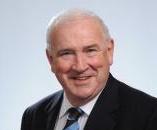 Dr Brian Joseph FergusMembership category: consumer perspectiveDate of first appointment: 1 April 2012Current term expires: 1 April 2015B.Sc, M.Sc (1st class Honours) Auckland, Ph.D, McGill University, Montreal, Canada. Dr Fergus has previous private sector experience at management level and senior management consulting experience. He was also elected Board member of Auckland District Health Board where he chaired the Community Health subcommittee and a member of the Audit Committee. Currently, he is Chair of Northern A Health and Disability Ethics Committee and a member of ECART. Dr Fergus has four children and seven grandchildren.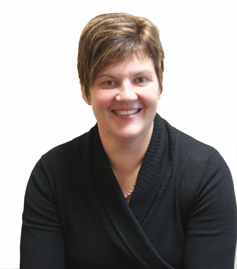 Mrs Jackie Freeman Membership category: consumer perspectivesTerm expired: 1 April 2012Ms Jackie Freeman is a part-time primary school teacher with 17 years’ experience. She was a consumer of New Zealand fertility services for 13 years and is married with three daughters through Permanent Foster care and IVF treatment. She is currently a member of Fertility New Zealand and was previously the President for Fertility NZ Canterbury. She has also been a Consumer Auditor for the RTAC Accreditation process. 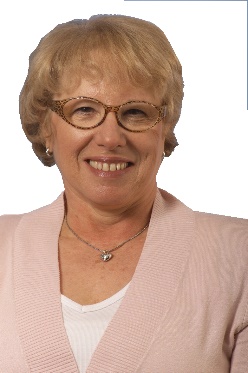 Dr Adriana Gunder QSM JPMembership category: disability perspectiveDate of first appointment: 1 April 2010Current term expires: 1 April 2013Dr Adriana Gunder is a disability representative, a member of the Health Practitioners Disciplinary Tribunal and of the National Ethics Advisory Committee. Dr Gunder completed her Doctoral Degree in Biological Sciences and a Post Doctoral Degree in Biophysics at the University of Pavia, Italy. She is the Chairperson of the Local Council of Auckland Central, East and South of the New Zealand Red Cross. She has been an Elected Member of the Auckland City Council: Eastern Bays Community Board (2006-2010) and a volunteer of Victim Support (1995-2007).  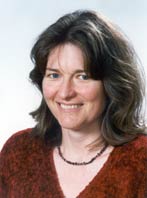 Ms Carolyn Mason Membership category: expertise in ethicsDate of first appointment: 21 July 2011Current term expires: 21 July 2014Carolyn Mason is currently a Lecturer at the University of Canterbury (2001-present). Prior to this she was a Lecturer at Lincoln University (2000). Ms Mason completed a Bachelor of Science (1992) and a Master of Arts in Philosophy at the University of Canterbury (1999). She was a member and Chair of the Upper South A Regional Ethics Committee (2005-2008), and a member and Deputy Chair of the Canterbury Regional Health and Disability Ethics Committee (2002-2004). 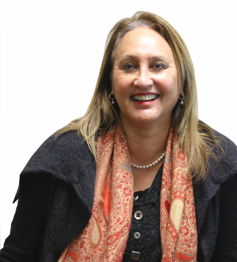 Associate Professor Huia Tomlins-Jahnke Membership category: expertise in ethicsDate of first appointment: 19 October 2006Current term expires: 1 April 2013Associate Professor Huia Tomlins-Jahnke (Ngati Kahungunu, Ngai Tahu, Ngati Toa Rangatira and Ngati Hine) is currently a Māori Education lecturer at Massey University where she has worked for 12 years. She has extensive expertise and experience in Māori theoretical, methodological and ethical frameworks and working with Māori communities. PhD investigated the nature of tribal service provision in health and social services. She is a current member of the Social & Human Sciences Sub Commission of the NZ National Commission for UNESCO and the Sub Commissions Pacific Ethics Consultation Steering Committee.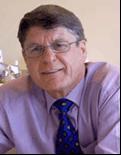 Dr Freddie Graham Membership category: expertise in human reproductive researchDate of first appointment: 21 July 2011Current term expires: 21 July 2014Dr Freddie Graham is currently an obstetrician and gynaecologist at Fertility Associates. He established New Zealand’s first private fertility clinic, Fertility Associates (1987) and was awarded the Companion of the New Zealand Order of Merit for his services to medicine in 2009. Dr Graham has completed a Bachelor of Medicine and Bachelor of Surgery at London University, a Fellowship of the Royal College of Surgeons from the Royal College of Surgeons of Edinburgh), as well as a Fellowship of the Royal Australian and New Zealand College of Obstetricians and Gynaecologists.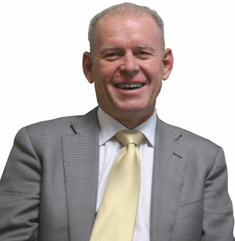 Professor John Hutton PhD, FRANZCOG, CREIMembership category: expertise in human reproductive researchTerm expired: 7 August 2011Professor Hutton is a clinician specialising in Reproductive Medicine. Until 2008, he was the Medical Director of Fertility Associates Wellington, where he still works. He is also Professor of Reproductive Endocrinology and Infertility at the Wellington School of Medicine and Health Sciences, and was a Professor of Obstetrics and Gynaecology there between 1983 and 1994. Professor Hutton’s second term expired 7 August 2011.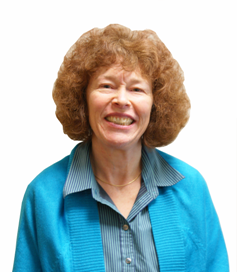 Ms Hazel IrvineMembership category: expertise in assisted reproductive proceduresTerm expired: 1 April 2012Ms Hazel Irvine is a registered nurse, midwife, ACC-registered counsellor and psychotherapist.  Ms Irvine has worked in the public hospital system as well as private practice – dealing with fertility issues, pregnancy loss, childbirth and postnatal depression. In 2004 Ms Irvine was one of a technical group formed by the Abortion Supervisory Committee to produce Guidelines for Mifepristone Medical Abortion in New Zealand. Ms Irvine is also a member of the Health Practitioners Disciplinary Tribunal. 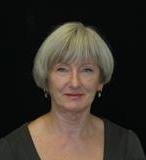 Dr Deborah Payne Membership category: expertise in assisted reproductive proceduresDate of first appointment: 1 April 2012Current term expires: 1 April 2014Dr Deborah Payne is a senior lecturer and co-director of the Centre for Midwifery & Women’s Health Research at AUT. She completed her PhD at Massey University in 2003. Deborah has a longstanding interest in women’s health.  Recent research projects have explored issues in relation to women and disability, e.g. motherhood and disability; assisted reproductive technologies, e.g. perceptions of short cycle IVF, nurses caring for clients undergoing ART, and embryo donation. Deborah is a member of the Auckland Women’s Health Council.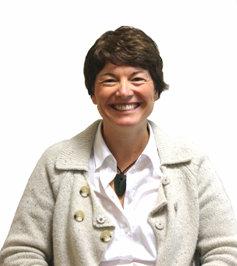 Miss Deborah RoweMembership category: expertise in assisted reproductive proceduresDate of first appointment: 28 June 2007Current term expires: 21 July 2014Ms Deborah Rowe (Ngāi Tahu) is currently a Nurse Consultant for the Auckland District Health Board, a lecturer at the University of Auckland and a Senior Staff Nurse at the Women’s Health Neonatal Intensive Care Unit. She is a member of the Nursing Council of New Zealand, the Māori Advisory Committee National Screening Unit, the Newborn Screening Advisory Committee, the Auckland District Health Board Māori Nurses Group, the Nursing Council as well as a part time community support worker for the Intellectually Handicapped of New Zealand. Meeting datesMeeting datesMeeting datesMeeting datesMeeting dates21/7/1129/9/1124/11/1123/2/1210/5/12TotalMembersMs Kate Davenport (Chair, L)A4/5MembersDr Lynley Anderson (E)A0/1MembersMrs Jackie Freeman (C)4/4MembersDr Adriana Gunder (D)5/5MembersAssoc Prof Huia Tomlins-Jahnke (E)A4/5MembersMs Carolyn Mason (E)5/5MembersDr Brian Fergus (C)1/1MembersDr Freddie Graham (ARP)5/5MembersProfessor John Hutton (HRR)A0/1MembersMs Hazel Irvine (ARP)A3/4MembersDr Deborah Payne (C)1/1MembersMiss Deborah Rowe (ARP) A4/5Total members attending 6/108/87/87/88/8-ApplicationsSurrogacy113038ApplicationsEmbryo Donation for Reproductive Purposes4612215ApplicationsDonation of Eggs or Sperm between Certain Family Members3134415ApplicationsCreation and use, for reproductive purposes, of an embryo created from donated eggs in conjunction with donated sperm122207ApplicationsHuman reproductive research 001012Total applications reviewed91010810472005/062006/072007/082008/092009/102010/112011/12Median number of days to approval43171718141413App #Date  of first reviewFinal decisionProcedureInitial DecisionFinal DecisionApproval end dateIs treatment finished?E11/2321 July 201121 July 2011Donation of eggs or Sperm between Certain Family MembersApprovedApproved4 August 2014YesE11/2421 July 201121 July 2011Embryo DonationApprovedApproved4 August 2014YesE11/2521 July 201121 July 2011Embryo created from donated eggs in conjunction with donated spermApproved STCApproved11 October 2014NoE11/2621 July 201121 July 2011Embryo DonationDeferredApproved11 October 2014YesE11/2721 July 201129 September 2011Donation of eggs or Sperm between Certain Family MembersApproved STCApproved14 October 2014NoE11/2821 July 201121 July 2011Donation of eggs or Sperm between Certain Family MembersApprovedApproved4 August 2014YesE11/2921 July 201121 July 2011Clinic-Assisted SurrogacyApprovedApproved4 August 2014NoE11/3021 July 201121 July 2011Embryo DonationApprovedApproved4 August 2014YesE11/3121 July 201121 July 2011Embryo DonationApprovedApproved4 August 2014NoE11/3229 September 201129 September 2011Embryo DonationApprovedApproved11 October 2014NoE11/3329 September 20115 October 2011Embryo DonationApproved STCApproved14 October 2014NoE11/3429 September 201129 September 2011Embryo DonationApprovedApproved14 October 2014NoE11/3529 September 201129 September 2011Clinic-Assisted SurrogacyApprovedApproved14 October 2014NoE11/3629 September 201129 September 2011Embryo created from donated eggs in conjunction with donated spermApprovedApproved14 October 2014YesE11/3729 September 201129 September 2011Embryo DonationApprovedApproved14 October 2014YesE11/3829 September 201129 September 2011Embryo DonationApprovedApproved14 October 2014YesE11/3929 September 201129 September 2011Embryo created from donated eggs in conjunction with donated spermApprovedApproved29 September 2014NoE11/4029 September 201129 September 2011Embryo DonationApprovedApproved29 September 2014NoE11/4129 September 201113 October 2001Donation of eggs or Sperm between Certain Family MembersDeferredApproved14 October 2014NoE11/4224 November 201120 January 2012ResearchApproved STCApproved20 January 2015NoE11/4324 November 201124 November 2011Donation of eggs or Sperm between Certain Family MembersApprovedApproved1 December 2014YesE11/4424 November 201124 November 2011Embryo created from donated eggs in conjunction with donated spermApprovedApproved1 December 2014YesE11/4524 November 201124 November 2011Donation of eggs or Sperm between Certain Family MembersApprovedApproved1 December 2014NoE11/4624 November 201124 November 2011Embryo created from donated eggs in conjunction with donated spermApprovedApproved1 December 2014NoE11/4724 November 201124 November 2011Donation of eggs or Sperm between Certain Family MembersApprovedApproved1 December 2014NoE11/4824 November 201124 November 2011Clinic-Assisted SurrogacyApprovedApproved1 December 2014NoE11/4924 November 201124 November 2011Embryo DonationApprovedApproved1 December 2014YesE10/4225 November 20105 March 2012Clinic-Assisted SurrogacyApprovedApproved5 March 2015NoE12/0123 February 201223 February 2012Donation of eggs or Sperm between Certain Family MembersApprovedApproved5 March 2015NoE12/0223 February 201223 February 2012Embryo DonationApprovedApproved5 March 2015NoE12/0323 February 201221 March 2012Donation of eggs or Sperm between Certain Family MembersApproved STCApproved21 March 2015NoE12/0423 February 201223 February 2012Donation of eggs or Sperm between Certain Family MembersApprovedApproved5 March 2015NoE12/0523 February 201216 April 2012Embryo created from donated eggs in conjunction with donated spermApproved STCApproved16 April 2015NoE12/0623 February 201223 February 2012Embryo created from donated eggs in conjunction with donated spermApprovedApproved5 March 2015NoE12/0723 February 201223 February 2012Embryo DonationApprovedApproved5 March 2015YesE12/0823 February 201223 February 2012Donation of eggs or Sperm between Certain Family MembersApprovedApproved5 March 2015NoE12/0910 May 2012TBADonation of eggs or Sperm between Certain Family MembersApproved STCTBATBAYesE12/1010 May 201210 May 2012Embryo DonationApprovedApproved15 May 2015NoE12/1110 May 201210 May 2012Donation of eggs or Sperm between Certain Family MembersApprovedApproved15 May 2015NoE12/1210 May 201211 June 2012Embryo DonationApproved STCApproved11 June 2015NoE12/1310 May 2012TBADonation of eggs or Sperm between Certain Family MembersApproved STCTBATBANoE12/1410 May 201210 May 2012Donation of eggs or Sperm between Certain Family MembersApprovedApproved15 May 2015NoE12/1510 May 201210 May 2012Clinic-Assisted SurrogacyApprovedApproved15 May 2015NoE12/1610 May 201210 May 2012Clinic-Assisted SurrogacyApprovedApproved15 May 2015NoE12/1710 May 201217 June 2012ResearchApproved STCApproved17 June 2015NoE12/1810 May 201210 May 2012Clinic-Assisted SurrogacyApprovedApproved15 May 2015NoApp #Date  of first reviewFinal decisionProcedureInitial DecisionFinal DecisionApproval end dateIs treatment finished?2003/1315/05/200815/05/2008Clinic-Assisted SurrogacyApproved STCApproved15/05/2011NoE07/2620/11/200720/11/2007Embryo Donation (re-applying)ApprovedApproved6/12/2010YesE09/1002/04/200902/04/2009Embryo DonationApprovedApproved20/04/2012YesE09/1211/06/200911/06/2009Donation of eggs or Sperm between Certain Family MembersApprovedApproved22/06/2012NoE09/1811/08/200911/08/2009Donation of eggs or Sperm between Certain Family MembersApproved Approved27/08/2012YesE09/2111/08/200911/08/2009Donation of eggs or Sperm between Certain Family MembersApprovedApproved27/08/2012NoE09/2211/08/200911/08/2009Clinic-Assisted SurrogacyApprovedApproved27/08/2012YesE09/2411/08/200911/08/2009Embryo DonationApprovedApproved27/08/2012YesE09/2713/10/200918/02/2010Donation of eggs or Sperm between Certain Family MembersDeferredApproved3/03/2012NoE09/3426/11/200926/11/2009Embryo DonationApprovedApproved10/12/2012YesE09/3726/11/200918/02/2010Clinic-Assisted SurrogacyDeferredApproved10/12/2012YesE10/0118/02/201018/02/2010Donation of eggs or Sperm between Certain Family MembersDeferredApproved3/03/2013NoE10/0818/02/201018/02/2010Donation of eggs or Sperm between Certain Family MembersApprovedApproved3/03/2013NoE10/1018/02/201017/05/2010Clinic-Assisted SurrogacyDeferredApproved17/05/2013NoE10/1118/02/20106/10/2010Donation of eggs or Sperm between Certain Family MembersDeferredApproved6/10/2013NoE10/1322/04/201022/04/2010Clinic-Assisted SurrogacyApproved Approved4/05/2013NoE10/1422/04/201021/05/2010Embryo DonationApproved STCApproved21/05/2013NoE10/1622/04/20103/03/2011Clinic-Assisted SurrogacyApproved STCApproved3/03/2014YesE10/1703/06/201003/06/2010Donation of eggs or Sperm between Certain Family MembersApprovedApproved17/06/2013NoE10/2003/06/201003/06/2010Clinic-Assisted SurrogacyApprovedApproved17/06/2013YesE10/2329/07/201029/07/2010Clinic-Assisted SurrogacyApproved STCApproved28/10/2013NoE10/2429/07/201029/07/2010Clinic-Assisted SurrogacyApprovedApproved12/08/2013YesE10/2529/07/20108/02/2011Donation of eggs or Sperm between Certain Family MembersDeferredApproved8/02/2014NoE10/2629/07/201029/07/2010Embryo DonationApprovedApproved12/08/2013NoE10/2829/07/201029/07/2010Donation of eggs or Sperm between Certain Family MembersApprovedApproved12/08/2013YesE10/2929/07/201025/11/2010Clinic-Assisted SurrogacyDeferredApproved9/12/2013YesE10/3129/07/201016/09/2010Donation of eggs or Sperm between Certain Family MembersApproved STCApproved22/09/2013YesE10/3229/07/201017/12/2010Clinic-Assisted SurrogacyDeferredDeferredN/AYesE10/3329/07/201029/07/2010Clinic-Assisted SurrogacyApprovedApproved12/08/2013YesE10/3516/09/201016/09/2010Clinic-Assisted SurrogacyApprovedApproved22/09/2013NoE10/3816/09/201016/09/2010Embryo DonationApprovedApproved22/09/2013YesE10/4125/11/201025/11/2010Donation of eggs or Sperm between Certain Family MembersApprovedApproved9/12/2013YesE10/4225/11/201015/12/2010Clinic-Assisted SurrogacyDeferredApproved STC15/12/2013NoE10/4325/11/201025/11/2010Clinic-Assisted SurrogacyApprovedApproved9/12/2013NoE10/4425/11/201025/11/2010Clinic-Assisted SurrogacyApprovedApproved9/12/2013NoE10/4525/11/201025/11/2010Clinic-Assisted SurrogacyApprovedApproved9/12/2013NoE10/4625/11/201025/11/2010Clinic-Assisted SurrogacyApprovedApproved9/12/2013YesE10/4725/11/201025/11/2010Donation of eggs or Sperm between Certain Family MembersApprovedApproved9/12/2013NoE10/4925/11/201025/11/2010Clinic-Assisted SurrogacyApprovedApproved9/12/2013YesE11/0117/02/201117/02/2011Donation of eggs or Sperm between Certain Family MembersApprovedApproved3/03/2014NoE11/0217/02/201117/02/2011Clinic-Assisted SurrogacyApprovedApproved3/03/2014YesE11/0317/02/201117/02/2011Embryo DonationDeferredDeferredN/AYesE11/0417/02/201117/02/2011Donation of eggs or Sperm between Certain Family MembersApprovedApproved3/03/2014NoE11/0517/02/201117/02/2011Donation of eggs or Sperm between Certain Family MembersApprovedApproved3/03/2014NoE11/0617/02/201117/02/2011Embryo DonationApprovedApproved3/03/2014NoE11/0717/02/201117/02/2011Clinic-Assisted SurrogacyApprovedApproved3/03/2014NoE11/0817/02/201124/03/2011Embryo DonationApproved STCApproved24/03/2014YesE11/0917/02/201116/03/2011Embryo DonationDeferredApproved16/03/2014YesE11/1117/02/201117/02/2011Clinic-Assisted SurrogacyApprovedApproved3/03/2014NoE11/1217/02/201117/02/2011Clinic-Assisted Surrogacy ApprovedApproved3/03/2014YesE11/1312/05/201112/05/2011Embryo DonationApprovedApproved26/05/2014NoE11/1412/05/201113/05/2011Embryo DonationApproved STCApproved23/6/2014YesE11/1512/05/201112/05/2011Clinic-Assisted SurrogacyApprovedApproved26/05/2014NoE11/1612/05/201112/05/2011Embryo DonationApprovedApproved26/05/2014NoE11/1712/05/201112/05/2011Donation of eggs or Sperm between Certain Family MembersApprovedApproved26/05/2014NoE11/1812/05/201112/05/2011Donation of eggs or Sperm between Certain Family MembersApprovedApproved26/05/2014YesE11/1912/05/201112/05/2011Embryo DonationApprovedApproved26/05/2014YesE11/2012/05/201113/05/2011Embryo DonationDeferredApproved17/06/2014YesE11/2212/05/201112/05/2011Embryo DonationApprovedApproved26/05/2014No